APPLICATION FORMDemand Draft Details           This application contains _________ pages (Total number of pages).27. Academic Qualifications(Attach self-certified copies of the Detailed Marks Sheets/Cards or Transcripts of all the examinations passed)28. Details of research work done in fulfillment of the requirements of a degree29. Details of other research work which is not in fulfillment of the requirements of a degree(Attach separate sheet, if needed)30. Details of NET examination31. Membership in Veterinary Council (Attach Evidence) – only for candidates with BVSc/BVSc & AH degree)32. Full list of publications (attach separate sheet, if needed)33. Employment Record34.1  Teaching (As on the last date of submission of application and period spent on study for Master’s/Ph.D. degree should not be included)       34.2 Research (As on the last date of submission of application and period spent on study for Master’s/Ph.D. degree should not be included)34.3 Extension (As on the last date of submission of application and period spent on study for Master’s/Ph.D. degree should not be included)35. Academic Awards/Honors /Recognitions (List awards including, National awards instituted by Government of India, University medals (Gold Medal/first position), fellowships of National academies, Novel Technology Developed (Patent granted/ Protype / Genetic Stock/ Variety / Process / Concept/ Methodology/ New Innovation/ genetic pool identified etc.) /Technology commercialized, National, state awards in NCC/NSS/Dramatics and Literary/Sports)36.       Summer / Winter school / refresher course / training and seminar symposium etc. organized (Summer / Winter school / refresher course / ICAR-CAS training and seminar symposium etc.  not less than 10 days)37.   Experience in Research Guidance:38.     International Exposure not less than one month (if any) Period spent abroad towards Master / Ph.D. / Post-Doctoral experience will not be considered39. Institution Building / Service function40. Details of participation in sports and extra-curricular activities41. Have you ever been punished debarred or punished for adopting unfair means in any examination by the Institution/College/Board or University? If so, please specify42. Have you ever been prosecuted, kept under detention or bound down/fined, convicted by a Court of Law of any offence or debarred/disqualified by any University, Public Service Commission from appearing at its examinations/selection? Is any case pending against you in any court of law at the time of filling up of this application form?If the answer is ‘Yes’; full particulars of the case, detention, fine, conviction, sentence etc. should be given.43. References (Please specify the names of two referees who should be responsible persons and well acquainted with you for the last five years. If employed, one of the referees should be present or most recent employer).	(a) 	Name: 		…………………………………………………..………………….……………		Designation: 	…………………………………………………………..………………….……		Address: 	…………………………………………………………..………………….……		(With Pin code)	…………………………………………………………..………………….……				…………………………………………………………..………………….……		E Mail: 	…………………………………………………………..………………….……		Phone: 	…………………………………………………………..………………….……	(b) 	Name: 		…………………………………………………..………………….…………....		Designation: 	…………………………………………………………..………………….……		Address: 	…………………………………………………………..………………….……		(With Pin code)	…………………………………………………………..………………….……				…………………………………………………………..………………….……		E Mail: 	…………………………………………………………..………………….……		Phone: 	…………………………………………………………..………………….……44. Any other details not mentioned above, which you think, will strengthen your claim for this appointment, if training or experience in a specialized field is one of the essential or desirable qualifications for this post, you may explain here, if you possess the qualification.(Attach separate sheet, if necessary)45. List of certificates and testimonials (attested copies) attached(i) __________________________________	(ii) __________________________________(iii) _________________________________	(iv) __________________________________(v) __________________________________	(vi) __________________________________(vii) _________________________________	(viii)__________________________________IDENTITY CERTIFICATECertificate to be signed by any of the following:Gazetted Officer of Central or State Government;Member of Parliament or State Legislature;Sub-Divisional Magistrate/Officer;Tehsildar or Naib/Deputy Tehsildars authorized to exercise magisterial powers;Principals and Headmasters of all recognized institutions;Head of University Departments; and Block Development Officer.Certified that I know Dr./Shri/Smt./Kumari ___________________________________ son/daughter of Shri ________________________________________________________ for the last ________________ years _________________ months, and that to the best of my knowledge and belief the particulars furnished by him/her are correct._________________________________ Signature _______________________________(Name in block letters)Place: ___________	Designation and address __________________________Date: ___________	_______________________________________________DECLARATIONI certify that the above information is correct and complete to the best of my knowledge and belief and nothing has been concealed / distorted. If at any time, it is found that any information is false / concealed / distorted then, my appointment shall be liable to summarily termination without any notice / compensation and criminal case may be initiated against me under the relevant provision of Indian Panel Code and other laws as applicable.Further, I have gone through the general instructions and conditions mentioned in the advertisement and website of the university before filling the application.(Thumb impression of the candidate)(Left hand for male and right hand for female)Place:	Signature of CandidateDated:CHECK LIST(The information in this Check List is to be furnished by the Employer in respect of the in-service candidate for the last 10 years and in case the service period is less than 10 years then from the date of joining)Does he/she fulfil the prescribed qualifications/experience required for the post?Prescribed qualifications (Yes/No)Prescribed experience (Yes/No)It is also certified that the information furnished by the official in his application form is correct as per his service record. Forwarded with the remarks that the facts stated in the above application have been verified and found correct and this Institution/Organization has no objection to the candidature of the applicant being considered for the post applied for.Head of the Institution/Organization with Seal(Name in block letters) _________________________Designation___________________________________Place: ___________Date: ___________ SUMMARY OF QUALIFICATIONS FOR FORM – 1A (10 copies) Name of post _____________________________ Scale of Pay _________________________ Grade Pay__________________________SUMMARY OF EXPERIENCE FOR FORM – 1B (10 copies) Name of post _____________________________ Scale of Pay _________________________ Grade Pay ______________________Experience after Post Graduation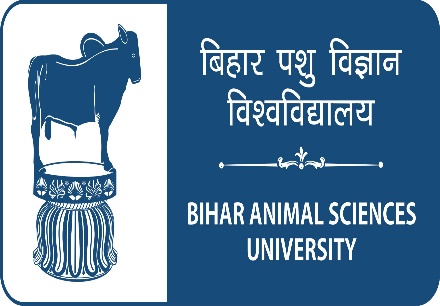 fcgkj Ik'kq foKku fo'ofo|ky;fcgkj Ik'kq foKku fo'ofo|ky;BIHAR ANIMAL SCIENCES UNIVERSITYPatna- 800014(Established in 2016 under Bihar Animal Science University Act-2016)BIHAR ANIMAL SCIENCES UNIVERSITYPatna- 800014(Established in 2016 under Bihar Animal Science University Act-2016)For the posts advertised vide Empl. N. No. ……/2019 dated …-…-2019For the posts advertised vide Empl. N. No. ……/2019 dated …-…-2019NOTE:- Please read the General Instructions & Conditions enclosed with application form before filling the application formPLEASE INSERT INFORMATION IN BOLD LETTERSPLEASE INSERT INFORMATION IN BOLD LETTERSPLEASE INSERT INFORMATION IN BOLD LETTERSPost Applied for:…………………………………………………Advertisement No.:…………………………………………………Dated:…………………………………………………Subject/Discipline:…………………………………………………Category:…………………………………………………Bank Draft No.DatedAmount (Rs.)Name and Branch of the issuing Banka)    Applicants of Assistant Professor should have to fill up score card as per Annexure-‘A’b)Applicants of Associate Professor should have to fill up score card as per Annexure-‘B’c)Applicants of Professor should have to fill up score card as per Annexure-‘C’1.Name of the Post applied for(Give full name of the post)2.Name in full (In Block Letters)Dr./Mr./Mrs./Ms.3.Father’s Name4.Mother’s Name5.i) Marital StatusYes / No5.ii) If Yes mention Spouse Name 6.Gender (Male/Female)7.Date of Birth8.Age (As on closing date)Years                          Months9.Place of Birth10.Nationality11.Mother Tongue12.Telephone No. (With STD Code)/Mobile No.13.E-mail Address13.Repeat E-mail Address14.Aadhaar Number 15.Present Mailing Address with Pin Code16.Permanent Home Address with Pin CodePermanent Home Address with Pin CodePermanent Home Address with Pin CodePermanent Home Address with Pin CodePermanent Home Address with Pin CodePermanent Home Address with Pin CodePermanent Home Address with Pin CodePermanent Home Address with Pin CodePermanent Home Address with Pin Code17.State of permanent domicileState of permanent domicileState of permanent domicileState of permanent domicileState of permanent domicileState of permanent domicileState of permanent domicileState of permanent domicileState of permanent domicile18.Please tick applying for which category? please attach a certificate in support thereofPlease tick applying for which category? please attach a certificate in support thereofPlease tick applying for which category? please attach a certificate in support thereofPlease tick applying for which category? please attach a certificate in support thereofPlease tick applying for which category? please attach a certificate in support thereofPlease tick applying for which category? please attach a certificate in support thereofPlease tick applying for which category? please attach a certificate in support thereofPlease tick applying for which category? please attach a certificate in support thereofPlease tick applying for which category? please attach a certificate in support thereofPlease tick applying for which category? please attach a certificate in support thereofPlease tick applying for which category? please attach a certificate in support thereofPlease tick applying for which category? please attach a certificate in support thereofPlease tick applying for which category? please attach a certificate in support thereofPlease tick applying for which category? please attach a certificate in support thereofPlease tick applying for which category? please attach a certificate in support thereof18.UR UR SCSCSC(F)BCBC(F)STST(F)EBCEBC(F)EWSEWS(F)WBCPWDPWD18.19.Are you Grand Child of Freedom fighter? If so, please attach a certificate in support thereofAre you Grand Child of Freedom fighter? If so, please attach a certificate in support thereofAre you Grand Child of Freedom fighter? If so, please attach a certificate in support thereofAre you Grand Child of Freedom fighter? If so, please attach a certificate in support thereofAre you Grand Child of Freedom fighter? If so, please attach a certificate in support thereofAre you Grand Child of Freedom fighter? If so, please attach a certificate in support thereofAre you Grand Child of Freedom fighter? If so, please attach a certificate in support thereofAre you Grand Child of Freedom fighter? If so, please attach a certificate in support thereofAre you Grand Child of Freedom fighter? If so, please attach a certificate in support thereof20.If you are employed, mention your present designationIf you are employed, mention your present designationIf you are employed, mention your present designationIf you are employed, mention your present designationIf you are employed, mention your present designationIf you are employed, mention your present designationIf you are employed, mention your present designationIf you are employed, mention your present designationIf you are employed, mention your present designation21.Name and Designation of your present employer(Person, office, institution)Name and Designation of your present employer(Person, office, institution)Name and Designation of your present employer(Person, office, institution)Name and Designation of your present employer(Person, office, institution)Name and Designation of your present employer(Person, office, institution)Name and Designation of your present employer(Person, office, institution)Name and Designation of your present employer(Person, office, institution)Name and Designation of your present employer(Person, office, institution)Name and Designation of your present employer(Person, office, institution)22.Have you obtained the permission of your present employer for submitting this application (if not, you should have to bring a ‘No Objection Certificate’ from your employer at the time of interview)Have you obtained the permission of your present employer for submitting this application (if not, you should have to bring a ‘No Objection Certificate’ from your employer at the time of interview)Have you obtained the permission of your present employer for submitting this application (if not, you should have to bring a ‘No Objection Certificate’ from your employer at the time of interview)Have you obtained the permission of your present employer for submitting this application (if not, you should have to bring a ‘No Objection Certificate’ from your employer at the time of interview)Have you obtained the permission of your present employer for submitting this application (if not, you should have to bring a ‘No Objection Certificate’ from your employer at the time of interview)Have you obtained the permission of your present employer for submitting this application (if not, you should have to bring a ‘No Objection Certificate’ from your employer at the time of interview)Have you obtained the permission of your present employer for submitting this application (if not, you should have to bring a ‘No Objection Certificate’ from your employer at the time of interview)Have you obtained the permission of your present employer for submitting this application (if not, you should have to bring a ‘No Objection Certificate’ from your employer at the time of interview)Have you obtained the permission of your present employer for submitting this application (if not, you should have to bring a ‘No Objection Certificate’ from your employer at the time of interview)23.Present Pay (Total)Present Pay (Total)Present Pay (Total)Present Pay (Total)Present Pay (Total)Present Pay (Total)Present Pay (Total)Present Pay (Total)Present Pay (Total)Present Pay (Total)Present Pay (Total)Present Pay (Total)Present Pay (Total)Present Pay (Total)Present Pay (Total)24.I.i)i)Scale of pay + grade payScale of pay + grade payScale of pay + grade payScale of pay + grade payScale of pay + grade payScale of pay + grade pay24.I.ii)ii)Level in 7th CPCLevel in 7th CPCLevel in 7th CPCLevel in 7th CPCLevel in 7th CPCLevel in 7th CPC24.II.Present basic payPresent basic payPresent basic payPresent basic payPresent basic payPresent basic payPresent basic payPresent basic pay24.III.NPA if applicableNPA if applicableNPA if applicableNPA if applicableNPA if applicableNPA if applicableNPA if applicableNPA if applicable24.IV.Allowances excluding house rent and CCAAllowances excluding house rent and CCAAllowances excluding house rent and CCAAllowances excluding house rent and CCAAllowances excluding house rent and CCAAllowances excluding house rent and CCAAllowances excluding house rent and CCAAllowances excluding house rent and CCA24.V.Date of next incrementDate of next incrementDate of next incrementDate of next incrementDate of next incrementDate of next incrementDate of next incrementDate of next increment25.If selected, please state the joining time requiredIf selected, please state the joining time requiredIf selected, please state the joining time requiredIf selected, please state the joining time requiredIf selected, please state the joining time requiredIf selected, please state the joining time requiredIf selected, please state the joining time requiredIf selected, please state the joining time requiredIf selected, please state the joining time required26.Minimum pay acceptableMinimum pay acceptableMinimum pay acceptableMinimum pay acceptableMinimum pay acceptableMinimum pay acceptableMinimum pay acceptableMinimum pay acceptableMinimum pay acceptableExaminationMatriculationSenior Secondary (10+2)GraduationPost-GraduationDoctoratePost DoctorateProfessional Degree of Gradation and onwards Professional Degree of Gradation and onwards Professional Degree of Gradation and onwards Name of School / CollegeYear of passingName of Board / UniversityYear of passingMaximum MarksMarks ObtainedPercentage of MarksOGPA/CGPADivisionSubjectsPosition, Distinction, Prizes, Scholarship etc.Name of the degreePost- graduationDoctorateInstitutionPartly or wholly researchName of guide or supervisorField of ResearchTitle of thesisPeriod spentDate of joiningDate of passingNo. of publications based on Research during degreesField of ResearchInstitutionPeriod of Research FromToFromToFromToPeriod of Research No. of publications based on ResearchSubjectDate of appearingDate of passingDate of issue of certificateConducted by ICAR / ASRB / UGC / CSIR / Any other (Specify)State in which Registered / Veterinary Council of IndiaRegistration No.Valid up toValid up toValid up toState in which Registered / Veterinary Council of IndiaRegistration No.DayMonthYearSr. No.Title of PublicationNature of Publication (original research paper, review article, authored or edited reference or text books, with ISBN/ISSN number, practical manuals, clinical case reports, popular articles, research notes, short communications)Name of journal, magazine or publisherNAAS Rating as on the last date of submission of applicationHave you attached reprint(If reprints / proof are not attached, no marks for publication will be awarded)Designation of posts heldPeriod (month and year both should be given)Period (month and year both should be given)DurationDurationDurationPay drawn(Basic Pay + Grade Pay + allowances except HRA and CCA)Full address of the office/firm or institutionReason for leaving the postDesignation of posts heldFromToYearsMonthsDaysPay drawn(Basic Pay + Grade Pay + allowances except HRA and CCA)Full address of the office/firm or institutionReason for leaving the postName of institution / Department (whetherGovt./Govt. aided / recognized)DesignationNature of Appointment(Ad hoc / Temporary / Permanent)Period of workingPeriod of workingReasons for leavingNature of work/dutyNo. of course curriculum designed / new courses added or revisedNo. of designed innovative teaching methods / development of teaching aids / e-courses / manualName of institution / Department (whetherGovt./Govt. aided / recognized)DesignationNature of Appointment(Ad hoc / Temporary / Permanent)Date of joiningDate of leavingReasons for leavingNature of work/dutyNo. of course curriculum designed / new courses added or revisedNo. of designed innovative teaching methods / development of teaching aids / e-courses / manualName of Research ProjectPI / Co-PIType of funding agencyDate of commencement of projectDate of completion of projectPeriod of Association in Research ProjectPeriod of Association in Research ProjectDate of submission of Project reportName of Research ProjectPI / Co-PIType of funding agencyDate of commencement of projectDate of completion of projectYearsMonthsDate of submission of Project reporti)Involvement in technology application programme / organizing activities related to technology assessments / refinementii)Extent of adoption of technology in adopted areas (%)iii)Participatory Rural Appraisal (PRA) and participatory Technology Development Research (No. of reports)iv)Innovative extension methodologies development / management cases / documentation success storiesv)New methodology developed / innovation introduced for improvement in extension / technology adoption (No.)vi)Extension approachesvii)Electronic connectivity OROrganization (Farmers meeting / demonstration / exhibition / TV & Radio TalksSr. No.Name of Award/Honour Conferred by (Name of Organization)Year of Awardi)PG Guidance ( As Major Guide):…………………………………………………ii)Ph.D. Guidance ( As Major Guide):…………………………………………………..AInstitution Building functionInstitution Building functionInstitution Building functionInstitution Building functionAi)Adding new equipment / creation of new institution or laboratoryAdding new equipment / creation of new institution or laboratoryAii)field facility or resource generation or encouraging field facility or resource generation or encouraging Aiii)HRD, plan implementation or monitoring progress to show best resultsHRD, plan implementation or monitoring progress to show best resultsBInstitution Service function :-Institution Service function :-Institution Service function :-Institution Service function :-Bi)Preparation of review report, proceeding and other similar workBii)Duties performed at least one year or more as warden / library in –charge / Student Welfare Officer / Animal House In-Charge / Common Instruments Lab / Assistant, PME CellBiii)Associated at least one year in coordination and monitoring progress of work of  RAC, IMC, QRT, BoM, PME Cell / Academic Council and similar advisory committees of the Institute / UniversityBiv)Associated Diagnostic services / Store Purchase /Maintenance of farm each at least one yearYearOverall performanceReport about integrityReport about work and conductPunishment awarded, if anyWhether any disciplinary / legal / Vigilance proceedings are pending against the official.ParticularsAcademic qualificationsAcademic qualificationsAcademic qualificationsAcademic qualificationsAcademic qualificationsTrainings/short term courses attendedTrainings/short term courses attendedTrainings/short term courses attendedTrainings/short term courses attendeda) Name____________________b) Date of birth____________________c) Address____________________________________________________________d) E-mail address____________________e) Contact Tel. Number____________________Examination/DegreeMonth and year of passingUniversity/BoardTotal marksMarks obtainedPercentageDivisionGradePositionSr. No.ParticularsPeriodHost institutiona) Name____________________b) Date of birth____________________c) Address____________________________________________________________d) E-mail address____________________e) Contact Tel. Number____________________a) Name____________________b) Date of birth____________________c) Address____________________________________________________________d) E-mail address____________________e) Contact Tel. Number____________________a) Name____________________b) Date of birth____________________c) Address____________________________________________________________d) E-mail address____________________e) Contact Tel. Number____________________a) Name____________________b) Date of birth____________________c) Address____________________________________________________________d) E-mail address____________________e) Contact Tel. Number____________________a) Name____________________b) Date of birth____________________c) Address____________________________________________________________d) E-mail address____________________e) Contact Tel. Number____________________Major field                                                                                                     Minor field M.V.Sc./M.Sc./M.Tech / M.F.Sc.____________________________________            ____________________________________Ph.D. ___________________________________________________            ___________________________________           Full SignatureMajor field                                                                                                     Minor field M.V.Sc./M.Sc./M.Tech / M.F.Sc.____________________________________            ____________________________________Ph.D. ___________________________________________________            ___________________________________           Full SignatureMajor field                                                                                                     Minor field M.V.Sc./M.Sc./M.Tech / M.F.Sc.____________________________________            ____________________________________Ph.D. ___________________________________________________            ___________________________________           Full SignatureMajor field                                                                                                     Minor field M.V.Sc./M.Sc./M.Tech / M.F.Sc.____________________________________            ____________________________________Ph.D. ___________________________________________________            ___________________________________           Full SignatureMajor field                                                                                                     Minor field M.V.Sc./M.Sc./M.Tech / M.F.Sc.____________________________________            ____________________________________Ph.D. ___________________________________________________            ___________________________________           Full SignatureMajor field                                                                                                     Minor field M.V.Sc./M.Sc./M.Tech / M.F.Sc.____________________________________            ____________________________________Ph.D. ___________________________________________________            ___________________________________           Full SignatureMajor field                                                                                                     Minor field M.V.Sc./M.Sc./M.Tech / M.F.Sc.____________________________________            ____________________________________Ph.D. ___________________________________________________            ___________________________________           Full SignatureMajor field                                                                                                     Minor field M.V.Sc./M.Sc./M.Tech / M.F.Sc.____________________________________            ____________________________________Ph.D. ___________________________________________________            ___________________________________           Full SignatureMajor field                                                                                                     Minor field M.V.Sc./M.Sc./M.Tech / M.F.Sc.____________________________________            ____________________________________Ph.D. ___________________________________________________            ___________________________________           Full SignatureMajor field                                                                                                     Minor field M.V.Sc./M.Sc./M.Tech / M.F.Sc.____________________________________            ____________________________________Ph.D. ___________________________________________________            ___________________________________           Full SignaturePost and  Pay scale+ Grade PayNaturePermanent/ Temporary/ AdhocTeaching/ Research/ ExtensionField*InstitutionFromToTotal yearsNumber of PublicationsNumber of PublicationsAny other information /involvement in institutional support activitiesPost and  Pay scale+ Grade PayNaturePermanent/ Temporary/ AdhocTeaching/ Research/ ExtensionField*InstitutionFromToTotal yearsThe complete list matching the number be attached with application formThe complete list matching the number be attached with application formAny other information /involvement in institutional support activitiesOriginal Research PapersMagazine articlesText BooksMonographsReviewsPresent Post              ___________________i) Basic Pay+ G.P.      _________________ii) Total emoluments _________________                                                                                                                                                                                   Full Signature _________________________Pay acceptable         __________________*Here also specify nature of job(s)Present Post              ___________________i) Basic Pay+ G.P.      _________________ii) Total emoluments _________________                                                                                                                                                                                   Full Signature _________________________Pay acceptable         __________________*Here also specify nature of job(s)Present Post              ___________________i) Basic Pay+ G.P.      _________________ii) Total emoluments _________________                                                                                                                                                                                   Full Signature _________________________Pay acceptable         __________________*Here also specify nature of job(s)Present Post              ___________________i) Basic Pay+ G.P.      _________________ii) Total emoluments _________________                                                                                                                                                                                   Full Signature _________________________Pay acceptable         __________________*Here also specify nature of job(s)Present Post              ___________________i) Basic Pay+ G.P.      _________________ii) Total emoluments _________________                                                                                                                                                                                   Full Signature _________________________Pay acceptable         __________________*Here also specify nature of job(s)Present Post              ___________________i) Basic Pay+ G.P.      _________________ii) Total emoluments _________________                                                                                                                                                                                   Full Signature _________________________Pay acceptable         __________________*Here also specify nature of job(s)Present Post              ___________________i) Basic Pay+ G.P.      _________________ii) Total emoluments _________________                                                                                                                                                                                   Full Signature _________________________Pay acceptable         __________________*Here also specify nature of job(s)Present Post              ___________________i) Basic Pay+ G.P.      _________________ii) Total emoluments _________________                                                                                                                                                                                   Full Signature _________________________Pay acceptable         __________________*Here also specify nature of job(s)Present Post              ___________________i) Basic Pay+ G.P.      _________________ii) Total emoluments _________________                                                                                                                                                                                   Full Signature _________________________Pay acceptable         __________________*Here also specify nature of job(s)Present Post              ___________________i) Basic Pay+ G.P.      _________________ii) Total emoluments _________________                                                                                                                                                                                   Full Signature _________________________Pay acceptable         __________________*Here also specify nature of job(s)